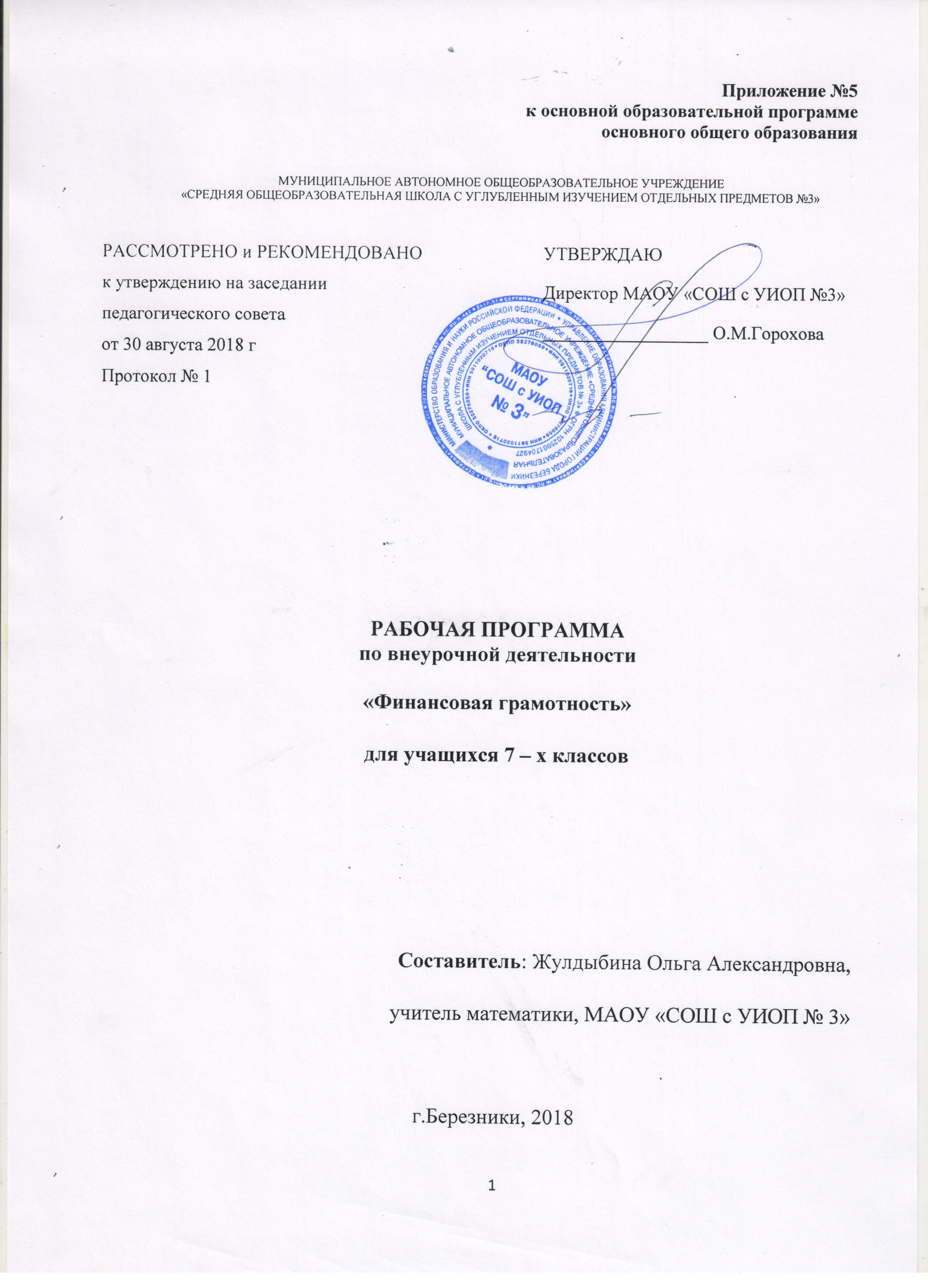 СОДЕРЖАНИЕПояснительная записка	3Цель	3Задачи программы:	3Результаты освоения	5Содержание 	7Тематическое планирование	9Учебно – методический комплект	21ПОЯСНИТЕЛЬНАЯ ЗАПИСКАЦели курса внеурочной деятельности «Финансовая грамотность»  направлены на формирование активной жизненной позиции, развитие экономического образа мышления, воспитание ответственности и нравственного поведения в области экономических отношений в семье и обществе, приобретение опыта применения полученных знаний и умений для решения элементарных вопросов в области экономики семьи. Задачи курса:-    способствовать  формированию основ финансовой грамотности у учащихся 7 классов;-  продолжить освоение базовых финансово-экономических понятий, являющихся отражением важнейших сфер финансовых отношений;-  продолжить формирование практических умений и компетенций, позволяющих эффективно взаимодействовать с широким кругом финансовых институтов, таких как банки, валютная система, налоговый орган, бизнес, пенсионная система и др.Основные принципы, положенные в основу курса внеурочной деятельности «Финансовая грамотность»:-	принцип доступности, учитывающий индивидуальные особенности каждого ребёнка, создание благоприятных условий для их развития;-	принцип демократичности, предполагающий сотрудничество учителя и ученика;-	научности, предполагающий отбор материала из научных источников, проверенных практикой;-	систематичности и последовательности – знание в программе даются в определённой системе,  накапливая запас знаний, дети могут применять их на практике.В 7 классе курс внеурочной деятельности рассчитан на 34 часа. В 7 классах обучаются дети в возрасте 13 –14 лет, когда с правовой точки зрения они обретают часть прав и обязанностей, в том числе в финансовой сфере. Поэтому становится необходимым обучить подростков тем умениям, которые будут нужны для оптимального поведения в современных условиях финансового мира. Вместе с тем учащиеся 7 классов способны расширять свой кругозор в финансовых вопросах благодаря развитию общеинтеллектуальных способностей, формируемых школой. Также в данном возрасте начинает осуществляться личностное самоопределение школьников, они переходят во взрослую жизнь, осваивая некоторые новые для себя роли взрослого человека. Поэтому в ходе обучения важно опираться на личные потребности учащегося, не только формировать в нём умение действовать в сфере финансов, но и подключать внутренние механизмы самоопределения школьника. Нужно научить его не бояться взрослой жизни и показать, что существуют алгоритмы действия в тех или иных ситуациях финансового характера. В то же время основным умением, формируемым у учащихся, является умение оценивать финансовую ситуацию, выбирать наиболее подходящий вариант решения проблемы семьи. В данном курсе вопросы бюджетирования рассматриваются на более сложном уровне, нежели в предыдущих классах, исследуются вопросы долгосрочного планирования бюджета семьи и особое внимание уделяется планированию личного бюджета. Значительное внимание в курсе уделяется формированию компетенции поиска, подбора, анализа и интерпретации финансовой информации из различных источников как на электронных, так и на бумажных носителях. Большая часть времени отводится на практическую деятельность для получения опыта действий в расширенном круге финансовых отношений.Курс внеурочной деятельности «Финансовая грамотность» в 7 классе состоит из разделов, каждый раздел имеет целостное, законченное содержание: изучается определённая сфера финансовых отношений и определённый круг финансовых задач, с которыми сталкивается человек в своей практической жизни. РЕЗУЛЬТАТЫ ОСВОЕНИЯ 1.1. Личностные результаты:Личностные результаты освоения программы должны отражать:1) российскую гражданскую идентичность, патриотизм, уважение к своему народу, чувства ответственности перед Родиной;2) гражданскую позицию как активного и ответственного члена российского общества, осознающего свои конституционные права и обязанности, уважающего закон и правопорядок; 3) сформированность основ саморазвития и самовоспитания в соответствии с общечеловеческими ценностями и идеалами гражданского общества;4) толерантное сознание и поведение в поликультурном мире, готовность и способность вести диалог с другими людьми, достигать в нём взаимопонимания, находить общие цели и сотрудничать для их достижения;5) навыки сотрудничества со сверстниками, детьми младшего возраста, взрослыми в образовательной, общественно полезной, учебно-исследовательской, проектной и других видах деятельности;6) готовность и способность к образованию, в том числе самообразованию, на протяжении всей жизни;7) бюджетная грамотность позволит человеку не зависеть от обстоятельств, от воли других людей, системы.1.2. Метапредметные результаты:1) умение самостоятельно определять цели деятельности и составлять планы деятельности; самостоятельно осуществлять, контролировать и корректировать деятельность; 2) умение продуктивно общаться и взаимодействовать в процессе совместной деятельности, учитывать позиции других участников деятельности, эффективно разрешать конфликты; 3) способность и готовность к самостоятельному поиску методов решения практических задач, применению различных методов познания;4) готовность и способность к самостоятельной информационно-познавательной деятельности, включая умение ориентироваться в различных источниках информации, критически оценивать и интерпретировать информацию, получаемую из различных экономических источников;5) умение использовать средства информационных и коммуникационных технологий (далее – ИКТ) в решении когнитивных, коммуникативных и организационных задач с соблюдением требований эргономики, ресурсосбережения, правовых и этических норм, норм информационной безопасности;6) умение определять назначение и функции различных экономических институтов; 7) умение самостоятельно оценивать и принимать решения, определяющие стратегию поведения, с учётом гражданских и нравственных ценностей;8) владение навыками познавательной рефлексии как осознания совершаемых действий и мыслительных процессов, их результатов и оснований, границ своего знания и незнания, новых познавательных задач и средств их достижения. 1.3. Предметные результаты:Должны обеспечить: 1) сформированность системы знаний о бюджете и финансах в жизни общества; 2) понимание сущности финансовых институтов, их роли в социально-экономическом развитии общества;3) сформированность у обучающихся стандартов новой финансовой потребительской культуры, предусматривающей активное освоение гражданами современных способов сбережения и инвестирования личных средств на основе легитимных институтов и инструментов;4) сформированность экономического мышления: умения принимать рациональные решения в условиях относительной ограниченности доступных ресурсов, оценивать и принимать ответственность за их возможные последствия для себя, своего окружения и общества в целом;5) развитие у обучающихся социального неприятия любых финансовых предложений и услуг, которые находятся вне сферы правового регулирования и выводят граждан из-под защиты Закона;6) владение навыками поиска актуальной экономической информации в различных источниках, включая Интернет; умение различать факты, аргументы и оценочные суждения; анализировать, преобразовывать и использовать экономическую информацию для решения практических задач в реальной жизни;7) умение применять полученные знания и сформированные навыки для эффективного исполнения основных социально-экономических ролей (потребителя, покупателя, продавца, заёмщика, вкладчика, застрахованного, налогоплательщика);8) умение ориентироваться в текущих экономических событиях в России и в мире;9) умение оценивать и аргументировать собственную точку зрения по социально-экономическим проблемам, по различным аспектам социально-экономической политики государства.Изучение курса «Основы финансовой грамотности» может быть организовано в следующих формах учебной деятельности:1. Экономический анализ, является обязательной составной частью каждого из разделов программы. Школьный экономический анализ может проводиться: - для всестороннего и детального изучения на основе всех имеющихся источников информации проблемы;- для оценки состояния экономики данного объекта, а также его текущей хозяйственной деятельности.2. Учебная дискуссия:- обмен взглядами по конкретной проблеме;- упорядочивание и закрепление материала;- определение уровня подготовки обучающихся и индивидуальных особенностей характера, мышления, темперамента;3. Деловые игры:- освоение типичных экономических ролей через участие в обучающих тренингах и играх, моделирующих ситуации реальной жизни.4. Использование проблемных методов обучения: проблемное изложение, частично-поисковый метод:- развитие творческого и теоретического мышления у обучающихся;- активация их познавательной активности;5. Встречи со специалистами финансовых организаций и институтов;6. Экскурсионная деятельность:- музеи: предпринимательства и меценатства, денег, музейно-экспозиционный фонд Банка России;- предприятия и объекты инфраструктуры города;- учебные музеи образовательных организаций среднего и высшего профессионального образованияФормы аттестации /контроля (кроссворд, деловая игра, практическая работа, творческая работа, проект, ролевая игра).Итоговая работа по курсу: итоговая диагностика СОДЕРЖАНИЕ КУРСАРаздел 1. ДОХОДЫ И РАСХОДЫ СЕМЬИ- 13 часов1.1. Деньги и их функцииБазовые понятия: Деньги, виды денег, товарные деньги, символические деньги, инфляция1.2. Доходы семьиБазовые понятия: Доходы семьи, источник семейных доходов, факторы производства, социальные пособия, личные доходы1.3. Расходы семьиБазовые понятия: Расходы семьи, потребности, благо, структура расходов, долги, инфляция1.4. Семейный бюджетБазовые понятия: Семейный бюджет, дефицит семейного бюджета, сбережения, долги1.5. Уровень жизни и прожиточный минимумБазовые понятия: Уровень жизни, прожиточный минимум1.6. Планирование семейного бюджетаФинансовые  цели и определение их в порядке приоритета, составление личного финансового плана достижения этих целей.Базовые понятия: Финансовое планирование, норма сбережения1.7. Энергоэффективные и ресурсосберегающие технологии в бюджете семьиБазовые понятия: Энергоэффективные и ресурсосберегающие технологииРаздел 2. РИСКИ ПОТЕРИ ДЕНЕГ И ИМУЩЕСТВА И КАК ЧЕЛОВЕК МОЖЕТ ОТ ЭТОГО ЗАЩИТИТЬСЯ- 9 часов2.1. Особые жизненные ситуации и как с ними справитьсяБазовые понятия: Особая жизненная ситуация2.2. Вклады. Страхование вкладовБазовые понятия: Страхование2.3. ИнвестицииИнвестиционные  методы, как депозитные счета, ценные бумаги и т. д., краткосрочные и долгосрочные последствия различных денежных вложений.Базовые понятия: Инвестиции, депозитные счета, ценные бумаги и т. д2.4. Потребительское кредитование. Ипотечный кредитЧто  такое кредит, права и обязанности  кредитополучателя, преимущества и недостатки использования кредита, кредитная история.Юридические  и финансовые обязательства возникающие в случае покупки, обслуживания, страхования купленного объекта в кредит, детальное представление о денежных затратах, связанных покупкой в кредитБазовые понятия: Потребительское кредитование. Ипотечный кредит2.5. Ролевая игра «Семейный бюджет»Базовые понятия: Семейный бюджет, доходы семьи, источник семейных доходов, факторы производства, социальные пособия, личные доходы, Расходы семьи, потребности, благо, структура расходов, долги, инфляция, дефицит семейного бюджета, сбережения, долгиРаздел 3. ВЗАИМОДЕЙСТВИЕ ЧЕЛОВЕКА И ГОСУДАРСТВА- 6 часов3.1. Понятие о налогах и их типах.Система налогообложения, права и обязанности налогоплательщиковБазовые понятия: Налоги, налоговые льготы, общественные блага3.2. Социальные услуги государства.Базовые понятия: Социальное пособие3.3. Проект «Государство — это мы!»Раздел 4. ФИНАНСОВЫЙ БИЗНЕС- 5 часов4.1. Банковские услуги Банковские услуги, включая открытие вкладов, использование банкоматов, снятие наличных и использование онлайн-банкингаБазовые понятия: Банк; виды вкладов, инвестиционный фонд, доходность, сбережения4.2. Собственный бизнесЛичный финансовый план, благотворительностьБазовые понятия: Бизнес4.3. Валюта в современном миреБазовые понятия: Валюта, валютный курсИтоговое занятие –1 час.Итоговая работа по курсу: итоговая диагностика ТЕМАТИЧЕСКОЕ ПЛАНИРОВАНИЕУчебно-методический комплектУМК:Липсиц И.В. Финансовая грамотность: материалы для учащихся. 5-7 классы для общеобразовательных организаций/ И.В. Липсиц, Е.А. Вигдорчик. – М., ВИТА-ПРЕСС, 2015;Дополнительные пособия для учителя:Липсиц И., Вигдорчик Е. Финансовая грамотность. 5—7 классы: материалы для учащихся. - М.: ВИТА-ПРЕСС, 2014.Вигдорчик Е., Липсиц И., Корлюгова Ю. Финансовая грамотность. 5-7 классы: учебная программа. - М.: ВИТА-ПРЕСС, 2014.Вигдорчик Е., Липсиц И., Корлюгова Ю. Финансовая грамотность. 5-7 классы: методические рекомендации для учителя. - М.: ВИТА-ПРЕСС, 2014.Вигдорчик Е., Липсиц И., Корлюгова Ю. Финансовая грамотность. 5-7 классы: материалы для родителей. - М.: ВИТА-ПРЕСС, 2014.Корлюгова Ю., Вигдорчик Е., Липсиц И. Финансовая грамотность. 5—7 классы: контрольные измерительные материалы. — М.: ВИТА-ПРЕСС, 2014.Интернет-ресурсы:1.	Сайт журнала «Семейный бюджет» — http://www.7budget.ru;2.	Сайт по основам финансовой грамотности «Достаток.ру» —
http://www.dostatok.ru;3.	Журнал «Работа и зарплата» - http://zarplata-i-rabota.ru/zhurnal-
rabota-i-zarplata;Портал «Профориентир». «Мир профессий» - http://www.cls-kuntsevo.ru/portal_proforientir/mir_professii_news_prof.php;Сайт «Все о пособиях» - http://subsidii.net/Сайт «Все о страховании» — http://www.o-strahovanie.ru/vidi-strahovaniay.phpСайт «Налоги России» / Ставки налогов в России в . - http:// www.taxru.com/blog/2013-02-10-10585Калькуляторы (банковские проценты, валюта, налоги)http://uslugi.yandex.ru/banki/deposits/http://www.banki.ru/products/deposits/http://www.sravni.ru/vklady/http://www.calc.ru/valutnyj-kalkulyator.htmlhttp://www.ndscalc.ru/№Наименование разделаНазвание темыКоличество часовКоличество часовКоличество часовКоличество часовРезультаты обучения учебного курсаФормы деятельностиаттестации (контроля)Формы деятельностиаттестации (контроля)Дата проведенияДата проведенияДата проведения№Наименование разделаНазвание темыВсего ТеорияПрактикаПрактикаРезультаты обучения учебного курсаФормы деятельностиаттестации (контроля)Формы деятельностиаттестации (контроля)Дата проведенияДата проведенияДата проведенияДоходы и расходы семьи13Доходы и расходы семьи1. Деньги и их функции2111Знать:Виды денег: наличные, безналичныеЭтапы развития денег; изменение ценности денег в связи с инфляциейЛичностные характеристики и установки:Понимание того, что деньги – средство обмена, а не благо.Понимание сути современных денег; понимание роли инфляции в семейных доходахУметь:Считать наличные деньги (купюры и монеты); произвести безналичный платеж, внеся денежные купюры в платежный терминал; правильно сосчитать сдачуРазличать товарные и символические деньгиКомпетенции: Различать виды денег.Оценивать стоимость денег в связи с ситуационными обстоятельствамиОбщее обсуждение; практическая работа – анализ источников (исторических и литературных текстов) и творческое заданиеОбщее обсуждение; практическая работа – анализ источников (исторических и литературных текстов) и творческое заданиеДоходы и расходы семьи2. Доходы семьи2111Знать:Виды источников денежных поступлений в семье, заработная плата, прибыль, процент, рента; социальные пособияЛичностные характеристики и установки:Понимание происхождения доходов, понимание того, что деньги зарабатываются трудом, а не берутся из ниоткуда.Понимание того, что могут существовать различные источники доходов; понимание роли трудового заработка в современной российской действительностиУметь:Считать общую сумму доходов.Соотносить вид дохода и фактор производства, от которого получается этот доход; рассчитывать личные доходы и доходы семьиКомпетенции:Различать виды денежных поступлений.Различать регулярные и нерегулярные источники доходов, строить план доходов; иметь навыки финансовой и технологической безопасности при пользовании деньгамиОбщее обсуждение; групповая практическая работа с представлением результатов и защитой выводовОбщее обсуждение; групповая практическая работа с представлением результатов и защитой выводовДоходы и расходы семьи3. Расходы семьи2111Знать:Виды потребностей;виды расходов семьи.Статьи расходов городских и деревенских семейЛичностные характеристики и установки:Понимание безграничности потребностей и ограниченности ресурсов (денег).Понимание причин роста семейных расходов вследствие инфляции;понимание полезности регулярного контроля расходов семьи и личных расходовУметь:Понимать разницу между базовыми потребностями и желаниями.Рассчитывать расходыКомпетенции:Аргументировано обосновать целесообразность приобретения желаемого блага в условиях ограниченности семейного бюджета.Готовность участвовать в обсуждении очередности и размеров семейных расходов, анализировать структуру личных затратОбщее обсуждение; деловая игра Общее обсуждение; деловая игра Доходы и расходы семьи4. Семейный бюджет2111Знать:Структура семейного бюджета.Источники сбережения семейного бюджета.Личностные характеристики и установки:Понимание различия между расходами на товары и услуги первой необходимости и расходами на дополнительные нужды.Понимание целесообразности построения семейного бюджета как способа разумного управления доходами и расходами семьи.Уметь:Составлять на бумаге или с помощью компьютера простейший бюджет семьи,  рассчитывать дефицит семейного бюджета.Компетенции:Решать задачи по избеганию дефицита семейного бюджета; замечать в жизни семьи возможности для сокращения расходов и увеличения сбережений.Составлять личный бюджет и оценивать способы его изменения для более полного удовлетворения своих потребностейКроссворд «Доходы и расходы семьи» Кроссворд «Доходы и расходы семьи» Доходы и расходы семьи5. Уровень жизни и прожиточный минимум2111Знать:Варианты уровня жизни,  прожиточный минимумЛичностные характеристики и установки:Понимание различия между уровнями жизниПонимание прожиточного минимумаУметь:Оценивать свой уровень жизни и планировать финансовые доходы и расходы в соответствии с прожиточным уровнемКомпетенции:Планирование финансов в соответствии с прожиточным уровнемАнализ информации мини-проект «Цены в наших магазинах»Анализ информации мини-проект «Цены в наших магазинах»Доходы и расходы семьи6. Планирование семейного бюджета2111Знать:Знание возможных норм сбережения по этапам жизненного цикла; представления о рациональных схемах инвестирования семейных сбереженийЛичностные характеристики и установки:Понимание необходимости аккумулировать сбережения для будущих трат;понимание возможных рисков при сбережении и инвестированииУметь:Отличать инвестиции от сбережений;сравнивать доходность инвестиционных продуктовКомпетенции:Откладывать деньги на определенные цели; выбирать рациональные схемы инвестирования семейных сбережений для обеспечения будущих крупных расходов семьиИгровая деятельность; защита проекта «Семейный бюджет»Игровая деятельность; защита проекта «Семейный бюджет»Доходы и расходы семьи7. Энергоэффективные и ресурсосберегающие технологии в бюджете семьи11--Знать:Энергоэффективные и ресурсосберегающие технологии в бюджете семьиЛичностные характеристики и установки:Понимание значимости энергоэфективности и ресурсосберегающих технологий в бюджете семьиУметь:Отличать энергоэффективные и ресурсосберегающие технологии от неэффективных технологииКомпетенции:Оценивать энергоэффективные и ресурсосберегающие технологии в бюджете семьиОбщее обсуждениеОбщее обсуждениеРиски потери денег и имущества и как человек может от этого защититься9Риски потери денег и имущества и как человек может от этого защититься1. Особые жизненные ситуации и как с ними справиться11--Знать:Формирование представления  способов смягчения сложных жизненных ситуаций с помощью сбережений и страхованияЛичностные характеристики и установки:Осознание возможности возникновения в жизни особенно сложных ситуаций (рождение ребенка, внезапная смерть кормильца, форс-мажорные ситуации), которые могут привести к снижению благосостоянияУметь:Находить актуальную информацию в сети интернетКомпетенции:Искать пути выхода из сложных жизненных ситуацийОбщее обсуждениеОбщее обсуждениеРиски потери денег и имущества и как человек может от этого защититься2. Вклады. Страхование вкладов2111Знать:Виды страхованияЛичностные характеристики и установки:Понимание основных задач и принципов страхованияУметь:Соотнести вид страхования с целью страхованияКомпетенции:Оценивать необходимость страхованияЭкскурсия в банкЭкскурсия в банкРиски потери денег и имущества и как человек может от этого защититься3. Инвестиции2111Знать:Виды инвестиций и их применение в семейном бюджетеЛичностные характеристики и установки:Понимание вариантов использования сбережения и инвестирования на разных стадиях жизненного цикла семьиУметь:Соотнести вид инвестиции с целью инвестированияКомпетенции:Искать необходимую информацию на сайтах банков, страховых компаний и др. финансовых учреждений; оценивать необходимость использования различных финансовых инструментов для повышения благосостояния семьиРиски потери денег и имущества и как человек может от этого защититься4. Потребительское кредитование. Ипотечный кредит2111Знать:Виды кредитовЛичностные характеристики и установки:Понимание вариантов использования кредитов на разных стадиях жизненного цикла семьиУметь:Соотнести вид кредита с целью кредита Компетенции:Искать необходимую информацию на сайтах банков, страховых компаний и др. финансовых учреждений; оценивать необходимость использования различных финансовых инструментов для повышения благосостояния семьиЭкскурсия в банкЭкскурсия в банкРиски потери денег и имущества и как человек может от этого защититься5. Ролевая игра «Семейный бюджет»2111Знать:Семейный бюджетЛичностные характеристики и установки:Понимание целесообразности построения семейного бюджета как способа разумного управления доходами и расходами семьи.Уметь:Составлять на бумаге или с помощью компьютера простейший бюджет семьи,  рассчитывать дефицит семейного бюджета.Компетенции:Искать необходимую информацию на сайтах банков, страховых компаний и др. финансовых учреждений; оценивать необходимость использования различных финансовых инструментов для повышения благосостояния семьиРолевая играРолевая играВзаимодействие человека и государства6Взаимодействие человека и государства1. Понятие о налогах и их типах.2111Знать:Знание основных налогов в РФ:подоходный налог, налог на прибыль, косвенные налогиЛичностные характеристики и установки:Понимание сути налога и его роли в жизни общества; понимание необходимости уплаты налогов и возможности государственного воздействия за неуплату налоговУметь:Различать прямые и косвенные налоги;считать сумму налога (например подоходного); проверить на сайте налоговой службы наличие налоговой задолженности членов семьиКомпетенции:Устанавливать причинно-следственные связи между уплатой налогов и созданием общественных благ обществомОбщее обсуждение; групповая практическая работаОбщее обсуждение; групповая практическая работаВзаимодействие человека и государства2. Социальные услуги государства.2111Знать:Знание условий получения различных видов социальных пособий в РФЛичностные характеристики и установки:Понимание, что социальные 
пособия – это помощь государства граждан в определенных сложных жизненных ситуацияхУметь:Находить нужную информацию на социальных порталахКомпетенции:Определять способы использования социальных пособий для решения финансовых проблем семьиКроссворд «Риски потери денег и имущества и как человек может от этого защититься» и «Семья и государство: как они взаимодействуют» Кроссворд «Риски потери денег и имущества и как человек может от этого защититься» и «Семья и государство: как они взаимодействуют» Взаимодействие человека и государства3. Проект «Государство — это мы!»2111Знать:Взаимоотношения государства и личности в сфере финансовЛичностные характеристики и установки:Понимать свое место в финансовой  структуре государстваУметь:Находить нужную информацию на социальных порталахКомпетенции:Анализировать информацию в системе государство и личность ПроектПроектФинансовый бизнес4Финансовый бизнес1. Банковские услуги11-Знать:Появление банков и виды банков;появление и назначение инвестиционных фондовЛичностные характеристики и установки:Понимать основное правило инвестирования: чем выше доходность, тем выше рискУметь:Отличать инвестирование от сбережения и кредитования; сравнивать различные финансовые предложенияКомпетенции:Соотносить рискованность использования финансовых операций и их доходность; знать свои права и обязанности как потребителяЗнать:Появление банков и виды банков;появление и назначение инвестиционных фондовЛичностные характеристики и установки:Понимать основное правило инвестирования: чем выше доходность, тем выше рискУметь:Отличать инвестирование от сбережения и кредитования; сравнивать различные финансовые предложенияКомпетенции:Соотносить рискованность использования финансовых операций и их доходность; знать свои права и обязанности как потребителяЗнать:Появление банков и виды банков;появление и назначение инвестиционных фондовЛичностные характеристики и установки:Понимать основное правило инвестирования: чем выше доходность, тем выше рискУметь:Отличать инвестирование от сбережения и кредитования; сравнивать различные финансовые предложенияКомпетенции:Соотносить рискованность использования финансовых операций и их доходность; знать свои права и обязанности как потребителяОбщее обсуждение;игровая деятельность; экскурсииОбщее обсуждение;игровая деятельность; экскурсииФинансовый бизнес2. Собственный бизнес211Знать:Признаки деятельности в сфере бизнеса; общие правила создания собственного бизнесаЛичностные характеристики и установки:Понимание рискованности занятия бизнесомУметь:Планировать  (4–5 шагов) свою самостоятельную деятельностьКомпетенции:Брать на себя ответственностьЗнать:Признаки деятельности в сфере бизнеса; общие правила создания собственного бизнесаЛичностные характеристики и установки:Понимание рискованности занятия бизнесомУметь:Планировать  (4–5 шагов) свою самостоятельную деятельностьКомпетенции:Брать на себя ответственностьЗнать:Признаки деятельности в сфере бизнеса; общие правила создания собственного бизнесаЛичностные характеристики и установки:Понимание рискованности занятия бизнесомУметь:Планировать  (4–5 шагов) свою самостоятельную деятельностьКомпетенции:Брать на себя ответственностьКруглый стол с начальником отдела по защите прав потребителя, развитию предпринимательства и туризма.Деловая игра Круглый стол с начальником отдела по защите прав потребителя, развитию предпринимательства и туризма.Деловая игра Финансовый бизнес3. Валюта в современном мире11-Знать:Знание мировых валют,где именно можно обменивать валюту; территории использования тех или иных валют (основных)Личностные характеристики и установки:Понимание причин существования различных валютУметь:Различать российские деньги и иностранную валюту; перевести одну валюту в другуюКомпетенции:Анализировать информацию о валютах разных странЗнать:Знание мировых валют,где именно можно обменивать валюту; территории использования тех или иных валют (основных)Личностные характеристики и установки:Понимание причин существования различных валютУметь:Различать российские деньги и иностранную валюту; перевести одну валюту в другуюКомпетенции:Анализировать информацию о валютах разных странЗнать:Знание мировых валют,где именно можно обменивать валюту; территории использования тех или иных валют (основных)Личностные характеристики и установки:Понимание причин существования различных валютУметь:Различать российские деньги и иностранную валюту; перевести одну валюту в другуюКомпетенции:Анализировать информацию о валютах разных странГрупповое обсуждение; общее обсуждение; индивидуальная практическая работа; защита проектовГрупповое обсуждение; общее обсуждение; индивидуальная практическая работа; защита проектовИтоговое занятиеИтоговая работа по курсу «Основы финансовой грамотности»1Итоговая работа по курсу; защита проекта по курсуИтоговая работа по курсу; защита проекта по курсуИтого:34